BULLETIN D’ADHESION 2019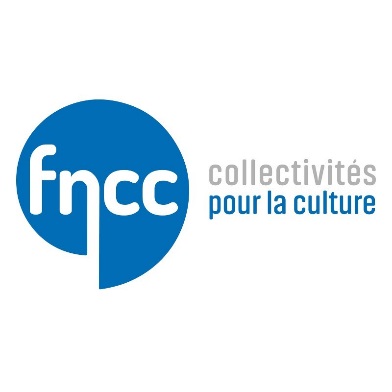 A retourner à :Monsieur le Président de la Fédération Nationale des Collectivités Territoriales pour  à SAINT-ETIENNEJe soussigné(e) Mme, Mlle, M. : 	Qualité : 	Représentant(e)  :	Nombre d'habitants : Adresse du Conseil Régional : 	Code postal : 		Ville : 	Site Internet : 	Téléphone : 		Télécopie : 	Déclare adhérer à  des Collectivités Territoriales pour , en qualité de MEMBRENom et prénom du Président : 	Courriel : 	@	Nom et prénom du Vice-président délégué à  : 	Courriel : 	@	Nom et prénom du Président de la commission Culture : 	Courriel : 	@	Nom et prénom du Directeur du Service Culturel : 	Courriel : 	@		Fait à : 		le 		Cachet et signatureTARIF DE COTISATION ANNUELLE A  DES COLLECTIVITES TERRITORIALES POUR LA CULTURE4.500,00 €La présente adhésion est signée pour une durée d'un an, renouvelable par tacite reconduction, dénonçable par simple lettre recommandée, un mois minimum avant le 31 décembre de chaque année.A noter. A la suite de votre adhésion, la FNCC vous proposera un entretien avec son rédacteur, à paraître dans la Lettre d’Echanges, afin de faire part aux élu-e-s de la Fédération des richesses culturelles de votre collectivité et des grands axes de votre projet culturel.FNCC – Fédération Nationale des Collectivités Territoriales pour la Culture 81 Rue de la Tour – 42000 SAINT-ETIENNE